FINE TUNING YOUR TEACHER SUPER POWERIntroduction/ Discussion Right—
How the class will go when you lead it.Arrive early and put away anything left by a different class.Get items from the Resource Room.Turn on the music and prepare the room.Set up the group time and pray.Greet each child as they arrive and begin the teaching activities.Transition to group time with a terrific game and storytellingPresent Bible application and prayerDismiss with affirmation and love as the children and hug and adore you.Wrong— Invite conferees to discuss what’s wrong with this story.When we went to the church, mommy wasn’t sure where to find my class.  She asked a man in the hall, “Do you know where the preschool classes are located?”  He said, “Somewhere in the basement, take these stairs down there.”  As we hurried down the stairs she said, “You will really like this class.” I doubt it, she said I would really like hot spinach but she was wrong.	We found the class at the end of the dark hall next to a room where they stored mean dogs.  I could hear them growling in there.  Mommy said again, “You will really like this class.”  I doubt it!  A real tall woman came to the door and looked down at me.  She smiled to my mommy and said, “What a pretty little girl.  What’s her name?”  Mommy said, “Kenley,” but I could have told her myself.  She said her name was Mrs. Turn-something. It sounded like, Mrs. Turnip.  When mommy left, Mrs. Turnip pointed to some rows of chairs and said, “You sit anywhere you want while we wait for all the kids, and then we’re going to have fun.”  I didn’t believe her.  I climbed up in the chair and my feet stuck off the edge.  More kids came in and another lady was saying, “Give your pennies to Jesus.”  I didn’t know what to do because I only had a dime, so I kept it.  All the chairs were full when another girl came in the room.  Mrs. Turnip said, “Sit with that pretty little girl,” and pointed at me.  I have a name!  I knew one boy, Cameron, but when he came in the room I heard Mrs. Turnip say, “Now Cameron, you be good today so you won’t have to sit in time-out!”  Then a short, bald man came and took all the pennies, but he didn’t look like Jesus.  	I was getting tired of sitting in that chair when Mrs. Turnip finally said we’re going to sing.  I love to sing.  A lady went to the giant piano in the corner and started looking for some music.  They looked and looked forever.  I was getting worried for Cameron when Mrs. Turnip announced, “Forget it, let’s just sing ‘Deep and Wide’ then we can do some coloring sheets.  You will love it.”   I don’t know what “Deep and Wide” means but I was really loving it, about as much as I love hot spinach.FINE TUNING YOUR TEACHER SUPER POWERSuper Powers to Obtain— (Discuss and insert personal experiences that describe each point.)Location and appearance of the spacePlan for safetyClean with no smellColorful without going over the topPhotos of your ministry in actionArrive EarlyToo Busy- Praise teamGet items from resource room before kids arriveGreeting the ChildSay their NameRead their body languageConversation at the doorCondition of the classroomArrangement of the classroomAre decorations over-stimulating?CommunicationLiteral minded thinkersGive instructions by stepsCommunicate with parentsBuild a relationshipAcceptance- Use chosen language (Grant)Listen- Repeat back the emotionAffirmation- Point out what they are doing well (Gracie)Share your love for each child- I love You! (Wes) Be PreparedSlap it out on the table (Satan rob your joy.)Prepare your group timePrayTransitions and Group timeGive time to complete activities (count down)Work together to cleanArrive and play a group gameInvite conversationStorytelling should have details, voice inflection, gestures and paceDismissalProvide affirming feedbackBlessing- “You are so fast!”FINE TUNING YOUR TEACHER SUPER POWERL__________ and a_____________ of the spaceA__________ E_______________G_____________ the ChildCondition of the C_____________C_______________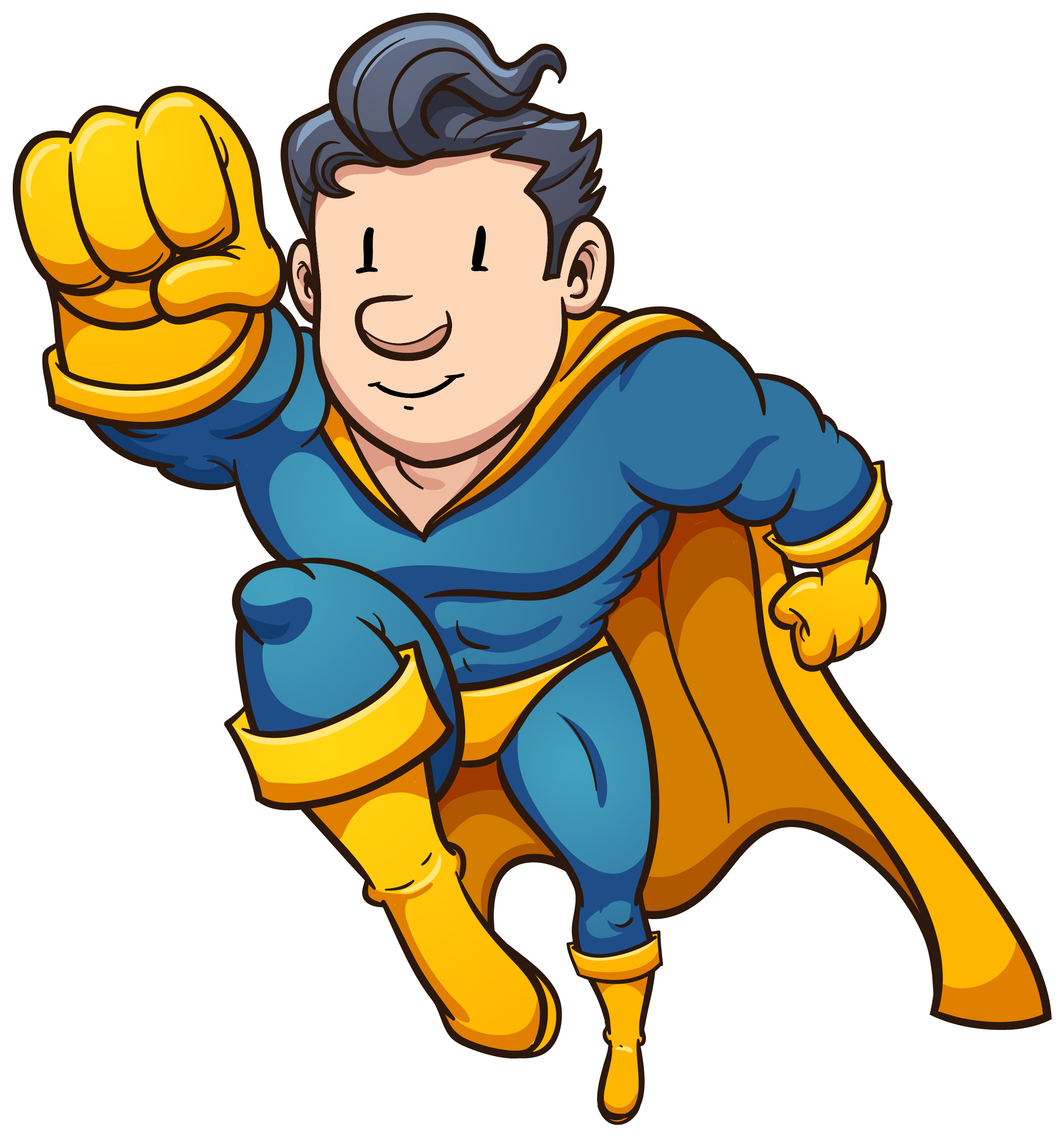 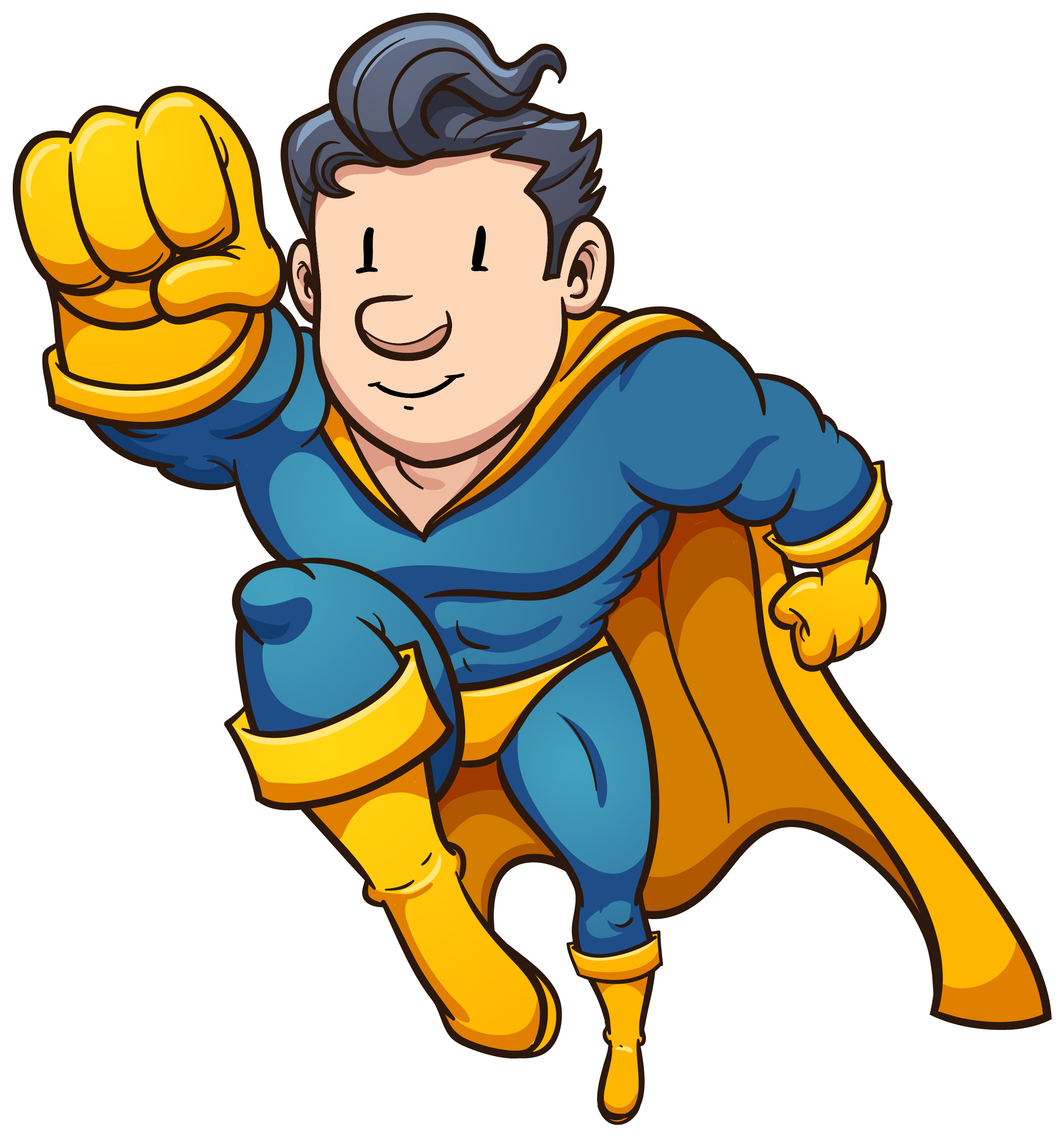 Build a R________________Be P____________T______________ D_____________